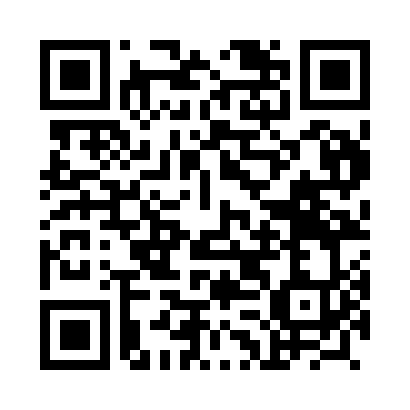 Ramadan times for Tumbes, PeruMon 11 Mar 2024 - Wed 10 Apr 2024High Latitude Method: NonePrayer Calculation Method: Muslim World LeagueAsar Calculation Method: ShafiPrayer times provided by https://www.salahtimes.comDateDayFajrSuhurSunriseDhuhrAsrIftarMaghribIsha11Mon5:195:196:2712:323:326:366:367:4112Tue5:185:186:2712:313:336:356:357:4013Wed5:185:186:2712:313:336:356:357:4014Thu5:185:186:2712:313:346:356:357:3915Fri5:185:186:2712:313:346:346:347:3916Sat5:185:186:2712:303:356:346:347:3917Sun5:185:186:2612:303:356:336:337:3818Mon5:175:176:2612:303:356:336:337:3819Tue5:175:176:2612:293:366:336:337:3720Wed5:175:176:2612:293:366:326:327:3721Thu5:175:176:2612:293:366:326:327:3722Fri5:175:176:2512:283:376:316:317:3623Sat5:165:166:2512:283:376:316:317:3624Sun5:165:166:2512:283:376:316:317:3525Mon5:165:166:2512:283:376:306:307:3526Tue5:165:166:2512:273:386:306:307:3527Wed5:165:166:2412:273:386:296:297:3428Thu5:155:156:2412:273:386:296:297:3429Fri5:155:156:2412:263:386:296:297:3430Sat5:155:156:2412:263:386:286:287:3331Sun5:155:156:2412:263:386:286:287:331Mon5:145:146:2312:253:396:276:277:322Tue5:145:146:2312:253:396:276:277:323Wed5:145:146:2312:253:396:276:277:324Thu5:145:146:2312:253:396:266:267:315Fri5:135:136:2312:243:396:266:267:316Sat5:135:136:2212:243:396:266:267:317Sun5:135:136:2212:243:396:256:257:308Mon5:135:136:2212:233:396:256:257:309Tue5:125:126:2212:233:396:246:247:3010Wed5:125:126:2212:233:406:246:247:30